Publicado en   el 10/06/2014 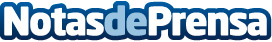 Las ventas de Kia Motors Iberia crecieron un 19% en mayoDatos de contacto:Nota de prensa publicada en: https://www.notasdeprensa.es/las-ventas-de-kia-motors-iberia-crecieron-un Categorias: Automovilismo Industria Automotriz http://www.notasdeprensa.es